LOGO ESSD  (AFFICHE 1)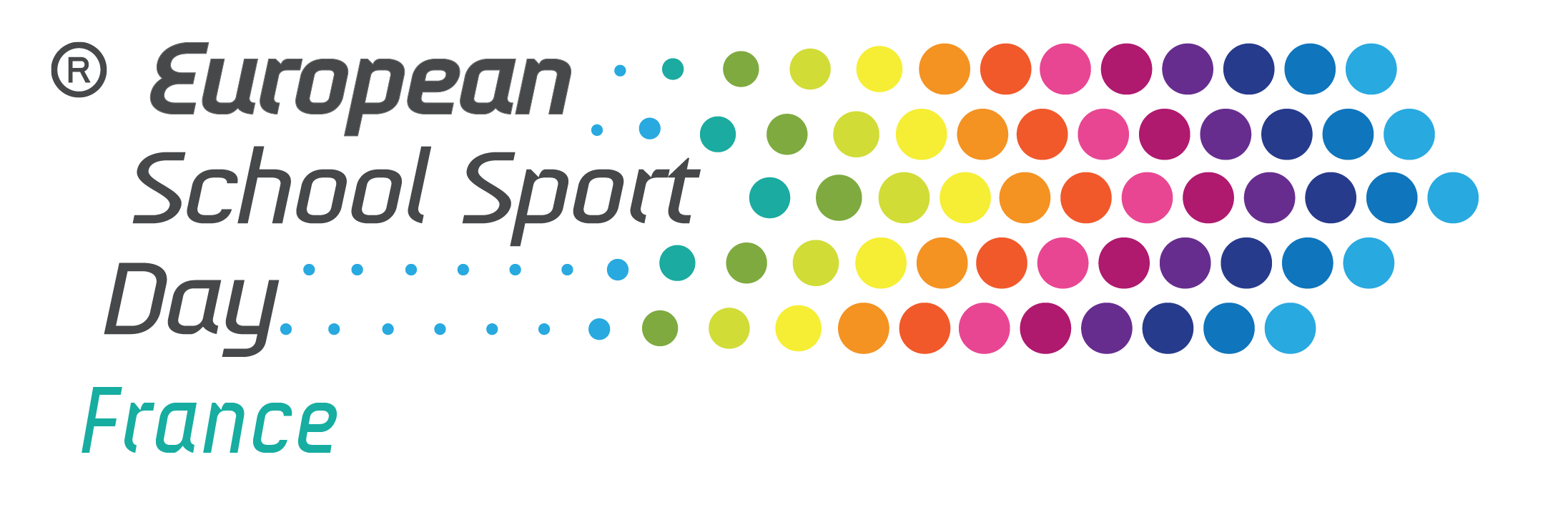 POSTER (AFFICHE  2)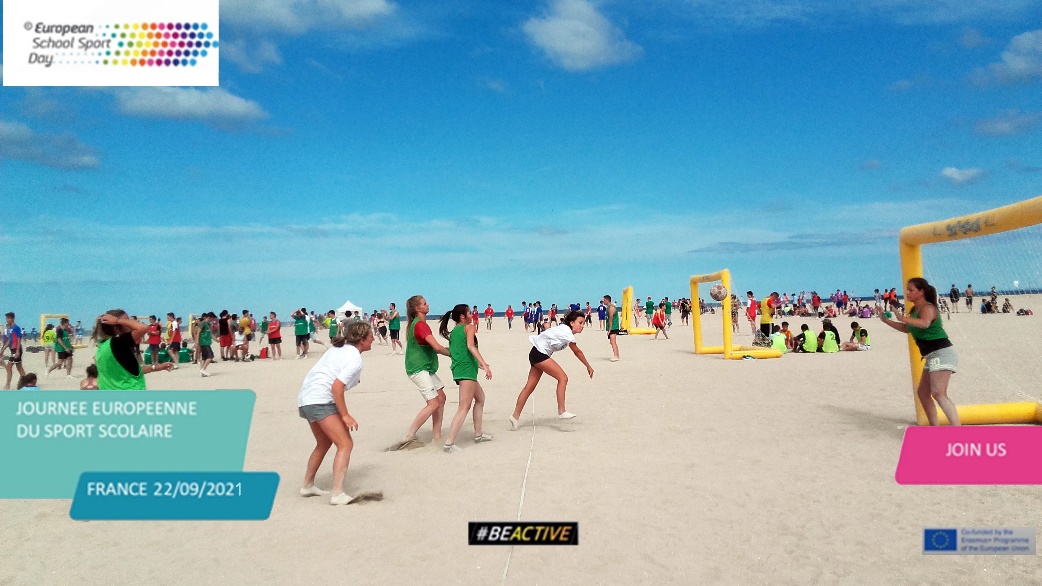 + EXEMPLE D’AFFICHE SUR LAQUELLE VOUS POUVEZ INSCRIRE CE QUE VOUS VOULEZ (remplacez le texte dans l’image ci-dessous)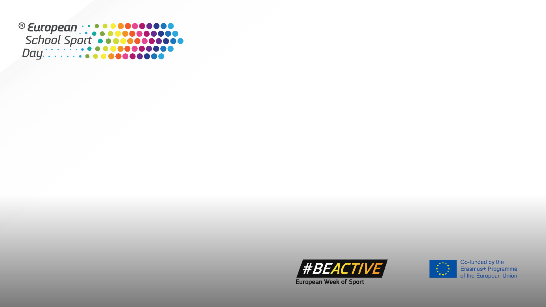     France                                                                             AS DU LYCEE CAMILLE CLAUDEL, CAEN (14)JOURNEE EUROPEENNE DU SPORT SCOLAIRETOURNOI DE VOLLEY-BALL INTER-SECONDES ET 3PPLe 22 septembre 2021 au gymnase8h-10h MRC et ASSP  // 10h15-12h15 APR-MCVet 3PP 